jesus ist der wegGebetsblatt 	Datum:________Bitte für jedes Mal und für jede Teilnehmerin deiner Gruppe kopierenPünktlich anfangen.Bitte mitbringen: Bibel, MIP-Heft, BleistiftAnbetung - Betet Gott an, für das wer Er ist: Seine Eigenschaften, Sein Name, Sein Charakter. (Bitte erwähne keine Gebetserhörung oder Anliegen während dieser Zeit.)Eigenschaft: Weg/WegeBibelwort(e): Joh. 14,6; Psalm 25,10; Psalm 16,11Gedanken:Schuld bekennen - In der Stille bekennen wir unsere Sünden, dem Gott der vergibt               - 1. Joh. 1,9Danksagung - Danke Gott für konkrete Gebetserhörungen, für das, was Er getan hat. 
1. Thess. 5,18; Psalm 92,2  (Bitte keine Gebetsanliegen während dieser Zeit.)Fürbitte - Bilde Gruppen mit zwei bis vier Teilnehmerinnen. Fürbitte für unsere KinderWelches ist der Weg dahin, wo das Licht wohnt?                                   Nach Hiob, 38,19Sucht den Herrn, solange er sich finden lässt! Betet zu ihm, solange er euch nahe ist. Hast du dich gegen Gott aufgelehnt? Bist du eigene Wege gegangen und eigenen Plänen gefolgt? Dann hör auf damit! Kehr deinem alten Leben den Rücken und komm  zum Herrn! Er wird sich über dich erbarmen. Unser Gott vergibt uns, was auch immer wir getan haben, Er sagt: „Meine Gedanken sind nicht eure Gedanken und meine Wege sind nicht eure Wege. Denn wie der Himmel die Erde überragt, so sind auch meine Wege viel höher als eure Wege und meine Gedanken als eure Gedanken.                                      		Nach  Jes. 55,6-9Kind 1:Kind 2:Kind 3:Besondere Anliegen:Kind 1:Kind 2:Kind 3:Fürbitte für Lehrer Besondere Anliegen:Fürbitte für Anliegen der Schule:Fürbitte für MIP: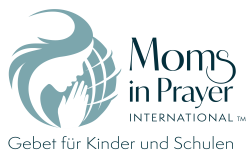 Denke daran: Gebetsanliegen der Gruppe bleiben in der Gruppe!  